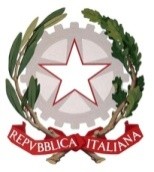 Procura della Repubblicapresso il Tribunale di TraniRichiesta visura/copie atti giudiziariProc.N._____________P.M. Dott.____________________Il/la Sottoscritto/a:In qualità di:Chiededi poter prendere visione del fascicolopoter estrarre copie degli atti di seguito specificati:________________________________________da pag_____________a pag_________________________________________________________da pag_____________a pag_________________________________________________________da pag_____________a pag_________________________________________________________da pag_____________a pag_________________________________________________________da pag_____________a pag_________________________________________________________da pag_____________a pag_________________________________________________________da pag_____________a pag________________________________________________________________________________________________ Trani, ____________________	         FIRMA ____________________________________Depositato presso l'Ufficio il _________________________________________________________Rilasciate nr. ________________________copie, come da richiesta, il ___________Apposte marche per diritti di cancelleria________________________________________________. DOCUMENTI DA ALLEGARE: Conferimento della delega di cui all’allegato X1 nel caso la richiesta sia presentata tramite delegato;Copia del provvedimento di ammissione al gratuito patrocinio per l’esenzione dal pagamento dei diritti di cancelleria.COGNOME E NOMEINDAGATODIFENSORE DELLA PARTE OFFESADIFENSORE DELL’INDAGATO_______________________________________________________________________________ALTRO SOGGETTO _____________________________________________________________________MOTIVO DELLA RICHIESTA __________________________________________________________________ALTRO SOGGETTO _____________________________________________________________________MOTIVO DELLA RICHIESTA __________________________________________________________________DEL PROCEDIMENTO PENALE N. ____________________________________DEL PROCEDIMENTO PENALE N. ____________________________________Conforme                                                                    con urgenzaCon UrgenzaSenza certificazione di conformità                            Senza UrgenzaNumero di pagine Semplici non urgentiSemplici UrgentiAutenticheAutentiche urgenti1 - 4€ 1,44€ 4,32€ 11,54€ 34,625 – 10€ 2,88€ 8,64€ 13,48€ 40,4411 – 20€ 5,76€ 17,28€ 15,38€ 46,1421 – 50€ 11,54€ 34,62€ 19,24€ 57,7251 – 100€ 23,07€ 69,21€ 28,85€ 86,55Oltre 100€ 23,07+9,62 ogni ulteriori 100 o frazione di 100€ 69,21+28,86 ogni ulteriori 100 o frazione di 100€ 28,85+11,54 ogni ulteriori 100 o frazione di 100€ 86,55+34,62 ogni ulteriori 100 o frazione di 100Tipo supportoPer ogni cassetta fonografica di 60 minuti o di durata inferiore€ 3,84Per ogni cassetta fonografica di 90 minuti€ 5,76Per ogni cassetta fonografica di 120 minuti o di durata inferiore€ 6,41Per ogni cassetta videografica di 180 minuti€ 7,69Per ogni cassetta videografica di 240 minuti€ 9,62Per ogni dischetto informatico da 1,44 MB€ 4,50Per ogni Compact Disc€ 320,48Diritti di copia su supporto elettronicoDiritti di copia su supporto elettronicoDiritti di copia su supporto elettronicoNumero di pagine Semplici non urgentiSemplici Urgenti1 - 40,967,695 – 101,928,9811 – 203,8410,2521 – 507,6912,8251 – 10015,3819,23Oltre 10015,38 + 6,41 ogni ulteriori19,23 + 7,69 per ogni ulteriori100 pagine o frazioni di 100